Дата: 01.11.2021, занятие №16Группа 1ТО Дисциплина ОДБ.03 Иностранный язык Преподаватель: Золотухина Е.Ю. Тема: Проблемы на отдыхе. Написание рассказов. Грамматика в использовании.»Цели:Образовательная – употреблять в речи активную лексику по тематике общения, чтения и письма; познакомить с новыми словами по теме «Путешествия»; Развивающая -  развивать навыки аудирования, чтения, говорения и письмаВоспитательная -	воспитывать интерес к предмету, воспитывать интерес к расширению знаний, к изучению неизвестного и интересного.Задачи:познакомить с новыми лексическими единицами по теме «Путешествия»;научить строить высказывания с использованием введенных лексических единиц, употреблять введённые лексические единицы в речи.Holidays: problems and complaintsDid you take your passport? Is your suitcase packed? Do you know the list of sights you would like to visit? What can go wrong during your perfectly planned holiday? 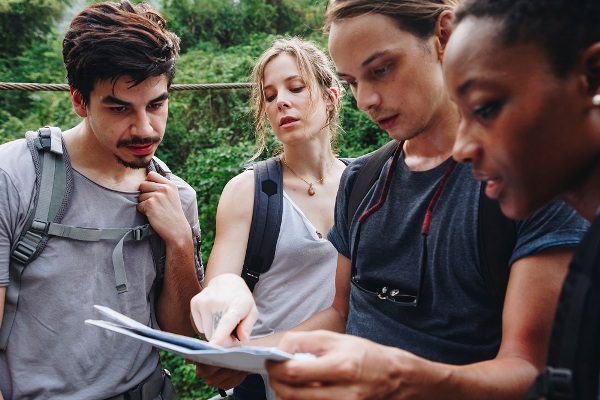 Глоссарий по темеAirline - авиакомпания,appalling - ужасный,disappointed - разочарованный,fetch – сходить, съездить за чем-либо,guided tour – экскурсия, организованная поездка,hostel – турбаза, общежитие,luggage - багаж,mosquito - комар,nightlife – ночная жизнь,passport - паспорт,rude - грубый,satisfied - удовлетворенный,sightseeing tour – осмотр достопримечательностей,staff - персонал,suntan - загар,boiling hot – очень жаркий,for a start – для начала,go on the cruise – отправиться в путешествие, круиз,go wrong – не получаться, сорваться,have a nice time – хорошо провести время,look on the bright side – быть оптимистом,to make matters worse – ухудшить положение дел,what an absolute nightmare – какой кошмар,heavy heart – камень на сердце, с тяжелым сердцем,hit the road – отправиться в путь,off the beaten track – в стороне от большой дороги, в глубинке,port of call – порт захода (куда заходит круизный лайнер). TASKS:        Follow the link, study the information https://resh.edu.ru/subject/lesson/4641/main/136308/ 2. Translate these words. 00:00/00:20экскурсия, организованная поездкасходить, съездить за чем-либоразочарованныйужасныйтурбаза, общежитие3. Divide the words into the categories.on a cruise,  beach, guided tour, boiling hot, sunny, humid3. Complete the sentences with the correct form of the words.This movie  me a lot.We stayed the night at a local   .You are making  worse with your decision.Something went   and the boat stopped in the middle of the river.We went on a  to the Mediterranean last year.The    in this hotel is very polite4. Complete the table with the words below.Hot suntan  tour  heart   passport  time5. Choosing the wordsMatch the pictures to the words.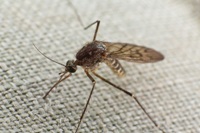 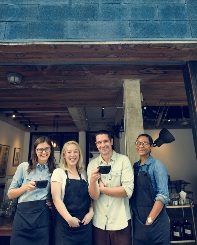 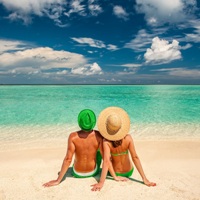                   1                                    2                                          3Rude      Mosquito       Suntan        Staff6. Choose the correct answer.1. My classmate was very  to me, he called me names.2. Don’t forget to bring the   to the airport.3. It’s      hot today, we will probably go to the beach.4.We went on a  tour around the city.5.My     was lost at the airport.6.Philip always looks on the          side of life7. Do ex. 6,7,8  on page 83  (student`s book Spotlight 10)  in written formОбратная связь:Задания необходимо выполнить письменно в рабочих тетрадях, сфотографировать работу и отправить на эл. адрес преподавателя  zolotozenja83@mail.ruВ теме письма указывать ФИО, дисциплину (ин.яз) и дату, за которую выполнена работа.  Срок выполнения  до 03.11.2021Основные источники:1. Афанасьева О.В. Английский язык, 11 кл. / О.В. Афанасьева и др. - 4-е изд. – М.: Просвещение, 2016. – 45 экз.Электронные образовательные ресурсы:1. Английский язык 11 кл. [Электронный ресурс] / О.В. Афанасьева и др. - 3-е изд. – М.: Просвещение, 2011. - Режим доступа: http://www.alleng.ru/d/engl/engl265.htm . Дополнительные источники: 1. Англо-русский словарь: 20000 слов / Под ред. О.С. Ахмановой и Е.А.М. Уилсон. – 30-е изд. -  М.: Русский язык, 1985. – 656 с.2. Англо-русский фразеологический словарь в 2-х кн. / Сост. А.В. Кунин. – 3-е изд. - М.: Советская Энциклопедия, 1967.3.  Русско-английский словарь: Около 25000 слов / Под ред. О.С. Ахмановой и Е.А.М. Уилсон. - 29-е изд. – М.: Русский язык, 1985. – 416 с. Интернет-источники:www.prosv.ru/umk/spotlight1.Портал по изучению английского языка.Форма доступа: http//www.englishlanguage.ru.2.Сайты для изучения английского языка.Форма доступа: http://www.prosv.ruhttp://www.bbc.co.uk.childrenhttp://www.study.ruhttp://www.homeenglish.ruhttp://www.school.edu.ru/catalog3.Электронный оксфордский словарь. Форма доступа: http://www.oxford.dictionary.online.4.Электронный кембриджский словарь.Форма доступа: http://www.cambridge.dictionary.onlineTypes of holidaysWeatherlosesightseeinggetniceheavyboiling